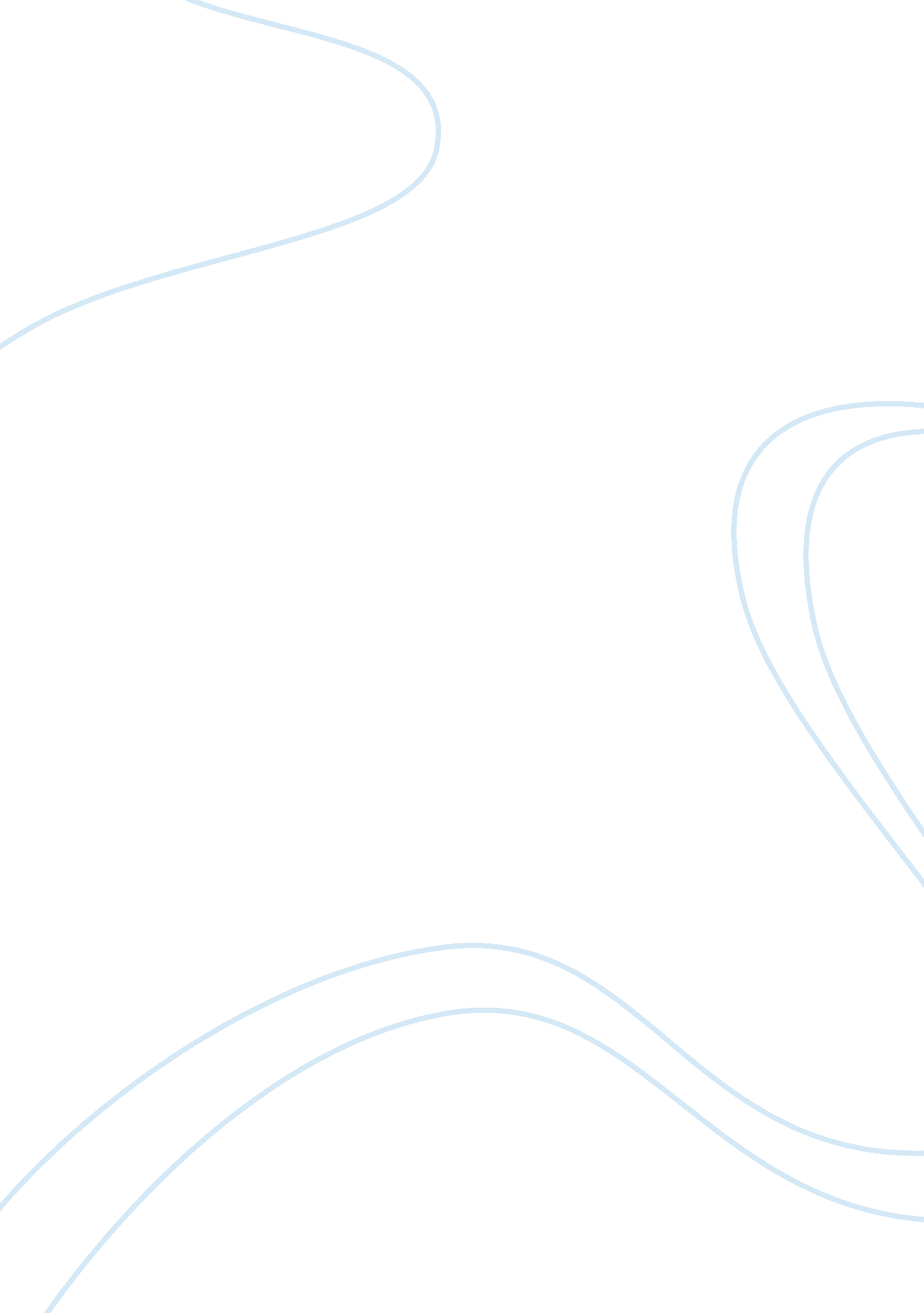 Dress code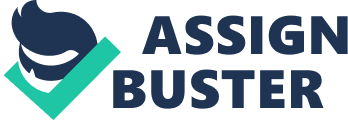 What if a student decided to wear a T-shirt that said “ Shit On It” Without a dress code, this shirt could be worn. For some reasons teachers and students think that not having a dress code is okay. Every person has a different opinion on style. Adoption of school uniform policies will lead to increased school safety, student discipline, and student learning code. However some other believe that students could get stressful for having to wear the same clothes everyday. Supporters have many reasons for wanting students to wear uniforms, school safety, stronger focus on academics, better student conduct and attendance. Schools should have a dress code because it may improve academic performance, reduced competition, and less peer pressure and racial tension. Opponents argue that dress codes creates problems and conflicts. Scholastic Early Childhood Today wrote an article about the pros and cons of uniforms. The article stated “ In cases where scholastic achievement rose it's hard to find a direct link between test scores and what children were wearing”. This means that the students worry too much about the dressing stuff, instead of getting good grades. Some opponents insist that uniforms squelch free expression and self-esteem that children need for healthy development. Others argue that dress codes, often applied in urban schools, are an undue burden on the poor, including many minority families. Uniforms in public school reduce economic and social barriers between students, encourage discipline and affect positive attitude by increasing self-confidence, school pride, and a sense of belonging, and create a safe environment in the schools. In the 1960s United States began adopting school uniforms in public schools but even now it is controversial whether or not they should be implemented throughout the country. The idea of uniforms came from England where their purpose was to encourage docility and obedience toward authority. However, England and United States used the uniforms to distinguish the lower class from the elite parochial schools More formal clothing puts students on the right mind-set to learn. Teachers say that since the learning climate is improved, they can focus more on teaching and less on discipline problems and distractions. For example on the book School Dress Codes, A Pro/ Con Issue by Barbara C. Cruz says that, a twelve-year-old Marcus Sheffield said, “ I like wearing uniforms. It’s safer. We don’t have to worry about somebody trying to steal our clothes. And it also forces us to concentrate more on our schoolwork that on what everybody else is wearing. Proponents argue that school uniforms eliminate a source of distraction and differences among students, reducing conflicts, bullying, ostracism and crime. Uniforms also raise students' self esteem and pride in the school community. They are an expression of preparedness and a kind of professionalism, which contribute to better scholastic performance. Families save money dressing their children for school. And finally, uniforms contribute to lower rates of substance abuse and gang activity. As one principal put it, " Gang members don't wear plaid. " School should take the dress code further to help the violence even more. Through revision of dress code, it seems that if we apply the dress code school will be more safe. It will have a stronger focus on academics, better student conduct and attendance. 